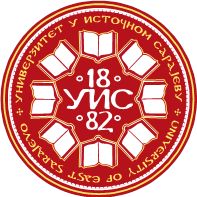 УНИВЕРЗИТЕТ У ИСТОЧНОМ САРАЈЕВУПравни факултетУНИВЕРЗИТЕТ У ИСТОЧНОМ САРАЈЕВУПравни факултетУНИВЕРЗИТЕТ У ИСТОЧНОМ САРАЈЕВУПравни факултетУНИВЕРЗИТЕТ У ИСТОЧНОМ САРАЈЕВУПравни факултетУНИВЕРЗИТЕТ У ИСТОЧНОМ САРАЈЕВУПравни факултетУНИВЕРЗИТЕТ У ИСТОЧНОМ САРАЈЕВУПравни факултетУНИВЕРЗИТЕТ У ИСТОЧНОМ САРАЈЕВУПравни факултетУНИВЕРЗИТЕТ У ИСТОЧНОМ САРАЈЕВУПравни факултетУНИВЕРЗИТЕТ У ИСТОЧНОМ САРАЈЕВУПравни факултетУНИВЕРЗИТЕТ У ИСТОЧНОМ САРАЈЕВУПравни факултетУНИВЕРЗИТЕТ У ИСТОЧНОМ САРАЈЕВУПравни факултет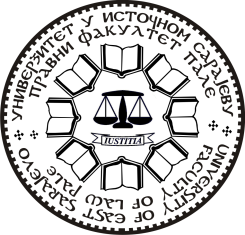 Студијски програм: ПравоСтудијски програм: ПравоСтудијски програм: ПравоСтудијски програм: ПравоСтудијски програм: ПравоСтудијски програм: ПравоСтудијски програм: ПравоСтудијски програм: ПравоСтудијски програм: ПравоСтудијски програм: ПравоСтудијски програм: ПравоI циклус студијаI циклус студијаI циклус студијаI циклус студијаI циклус студијаI циклус студијаIV година студијаIV година студијаIV година студијаIV година студијаIV година студијаПун назив предметаПун назив предметаПун назив предметаПРЕКРШАЈНО ПРАВОПРЕКРШАЈНО ПРАВОПРЕКРШАЈНО ПРАВОПРЕКРШАЈНО ПРАВОПРЕКРШАЈНО ПРАВОПРЕКРШАЈНО ПРАВОПРЕКРШАЈНО ПРАВОПРЕКРШАЈНО ПРАВОПРЕКРШАЈНО ПРАВОПРЕКРШАЈНО ПРАВОПРЕКРШАЈНО ПРАВОПРЕКРШАЈНО ПРАВОПРЕКРШАЈНО ПРАВОПРЕКРШАЈНО ПРАВОКатедра	Катедра	Катедра	Катедра за кривично право – Правни факултет Источно Сарајево - ПалеКатедра за кривично право – Правни факултет Источно Сарајево - ПалеКатедра за кривично право – Правни факултет Источно Сарајево - ПалеКатедра за кривично право – Правни факултет Источно Сарајево - ПалеКатедра за кривично право – Правни факултет Источно Сарајево - ПалеКатедра за кривично право – Правни факултет Источно Сарајево - ПалеКатедра за кривично право – Правни факултет Источно Сарајево - ПалеКатедра за кривично право – Правни факултет Источно Сарајево - ПалеКатедра за кривично право – Правни факултет Источно Сарајево - ПалеКатедра за кривично право – Правни факултет Источно Сарајево - ПалеКатедра за кривично право – Правни факултет Источно Сарајево - ПалеКатедра за кривично право – Правни факултет Источно Сарајево - ПалеКатедра за кривично право – Правни факултет Источно Сарајево - ПалеКатедра за кривично право – Правни факултет Источно Сарајево - ПалеШифра предметаШифра предметаШифра предметаШифра предметаШифра предметаШифра предметаСтатус предметаСтатус предметаСтатус предметаСтатус предметаСтатус предметаСеместарСеместарСеместарECTSECTSECTSШифра предметаШифра предметаШифра предметаШифра предметаШифра предметаШифра предметаСтатус предметаСтатус предметаСтатус предметаСтатус предметаСтатус предметаСеместарСеместарСеместарECTSECTSECTSПФ-1-8-037ПФ-1-8-037ПФ-1-8-037ПФ-1-8-037ПФ-1-8-037ПФ-1-8-037обавезан обавезан обавезан обавезан обавезан VIIIVIIIVIII333Наставник/ -циНаставник/ -ци Проф. др Урош Пена, редовни професор Проф. др Урош Пена, редовни професор Проф. др Урош Пена, редовни професор Проф. др Урош Пена, редовни професор Проф. др Урош Пена, редовни професор Проф. др Урош Пена, редовни професор Проф. др Урош Пена, редовни професор Проф. др Урош Пена, редовни професор Проф. др Урош Пена, редовни професор Проф. др Урош Пена, редовни професор Проф. др Урош Пена, редовни професор Проф. др Урош Пена, редовни професор Проф. др Урош Пена, редовни професор Проф. др Урош Пена, редовни професор Проф. др Урош Пена, редовни професорСарадник/ - циСарадник/ - циВиши асистент Љубана Сладић, маВиши асистент Љубана Сладић, маВиши асистент Љубана Сладић, маВиши асистент Љубана Сладић, маВиши асистент Љубана Сладић, маВиши асистент Љубана Сладић, маВиши асистент Љубана Сладић, маВиши асистент Љубана Сладић, маВиши асистент Љубана Сладић, маВиши асистент Љубана Сладић, маВиши асистент Љубана Сладић, маВиши асистент Љубана Сладић, маВиши асистент Љубана Сладић, маВиши асистент Љубана Сладић, маВиши асистент Љубана Сладић, маФонд часова/ наставно оптерећење (седмично)Фонд часова/ наставно оптерећење (седмично)Фонд часова/ наставно оптерећење (седмично)Фонд часова/ наставно оптерећење (седмично)Фонд часова/ наставно оптерећење (седмично)Фонд часова/ наставно оптерећење (седмично)Фонд часова/ наставно оптерећење (седмично)Индивидуално оптерећење студента (у сатима семестрално)Индивидуално оптерећење студента (у сатима семестрално)Индивидуално оптерећење студента (у сатима семестрално)Индивидуално оптерећење студента (у сатима семестрално)Индивидуално оптерећење студента (у сатима семестрално)Индивидуално оптерећење студента (у сатима семестрално)Индивидуално оптерећење студента (у сатима семестрално)Индивидуално оптерећење студента (у сатима семестрално)Коефицијент студентског оптерећења SoКоефицијент студентског оптерећења SoПАВАВАВАВЛВЛВПППАВАВЛВЛВЛВSoSo21111002*15*1,62*15*1,62*15*1,61*15*1,61*15*1,60*15*1,60*15*1,60*15*1,61,61,6укупно наставно оптерећење (у сатима, семестрално) 30 + 15+ 0 = 45hукупно наставно оптерећење (у сатима, семестрално) 30 + 15+ 0 = 45hукупно наставно оптерећење (у сатима, семестрално) 30 + 15+ 0 = 45hукупно наставно оптерећење (у сатима, семестрално) 30 + 15+ 0 = 45hукупно наставно оптерећење (у сатима, семестрално) 30 + 15+ 0 = 45hукупно наставно оптерећење (у сатима, семестрално) 30 + 15+ 0 = 45hукупно наставно оптерећење (у сатима, семестрално) 30 + 15+ 0 = 45hукупно наставно оптерећење (у сатима, семестрално) 30 + 15+ 0 = 45hукупно студентско оптерећење (у сатима, семестрално) 2*15*1,6 + 1*15*1,6 + 0*15*1,6 = 72 hукупно студентско оптерећење (у сатима, семестрално) 2*15*1,6 + 1*15*1,6 + 0*15*1,6 = 72 hукупно студентско оптерећење (у сатима, семестрално) 2*15*1,6 + 1*15*1,6 + 0*15*1,6 = 72 hукупно студентско оптерећење (у сатима, семестрално) 2*15*1,6 + 1*15*1,6 + 0*15*1,6 = 72 hукупно студентско оптерећење (у сатима, семестрално) 2*15*1,6 + 1*15*1,6 + 0*15*1,6 = 72 hукупно студентско оптерећење (у сатима, семестрално) 2*15*1,6 + 1*15*1,6 + 0*15*1,6 = 72 hукупно студентско оптерећење (у сатима, семестрално) 2*15*1,6 + 1*15*1,6 + 0*15*1,6 = 72 hукупно студентско оптерећење (у сатима, семестрално) 2*15*1,6 + 1*15*1,6 + 0*15*1,6 = 72 hукупно студентско оптерећење (у сатима, семестрално) 2*15*1,6 + 1*15*1,6 + 0*15*1,6 = 72 hУкупно оптерећење предмета (наставно + студентско): 45h+72h=117hУкупно оптерећење предмета (наставно + студентско): 45h+72h=117hУкупно оптерећење предмета (наставно + студентско): 45h+72h=117hУкупно оптерећење предмета (наставно + студентско): 45h+72h=117hУкупно оптерећење предмета (наставно + студентско): 45h+72h=117hУкупно оптерећење предмета (наставно + студентско): 45h+72h=117hУкупно оптерећење предмета (наставно + студентско): 45h+72h=117hУкупно оптерећење предмета (наставно + студентско): 45h+72h=117hУкупно оптерећење предмета (наставно + студентско): 45h+72h=117hУкупно оптерећење предмета (наставно + студентско): 45h+72h=117hУкупно оптерећење предмета (наставно + студентско): 45h+72h=117hУкупно оптерећење предмета (наставно + студентско): 45h+72h=117hУкупно оптерећење предмета (наставно + студентско): 45h+72h=117hУкупно оптерећење предмета (наставно + студентско): 45h+72h=117hУкупно оптерећење предмета (наставно + студентско): 45h+72h=117hУкупно оптерећење предмета (наставно + студентско): 45h+72h=117hУкупно оптерећење предмета (наставно + студентско): 45h+72h=117hИсходи учењаИсходи учења1. стиче општа теоријска знања 2. стиче практична знања и вјештине3. стиче способност анализе правних проблема ове области4. стичу способност континуираног праћења и примјене домаћих правних прописа из ове области права1. стиче општа теоријска знања 2. стиче практична знања и вјештине3. стиче способност анализе правних проблема ове области4. стичу способност континуираног праћења и примјене домаћих правних прописа из ове области права1. стиче општа теоријска знања 2. стиче практична знања и вјештине3. стиче способност анализе правних проблема ове области4. стичу способност континуираног праћења и примјене домаћих правних прописа из ове области права1. стиче општа теоријска знања 2. стиче практична знања и вјештине3. стиче способност анализе правних проблема ове области4. стичу способност континуираног праћења и примјене домаћих правних прописа из ове области права1. стиче општа теоријска знања 2. стиче практична знања и вјештине3. стиче способност анализе правних проблема ове области4. стичу способност континуираног праћења и примјене домаћих правних прописа из ове области права1. стиче општа теоријска знања 2. стиче практична знања и вјештине3. стиче способност анализе правних проблема ове области4. стичу способност континуираног праћења и примјене домаћих правних прописа из ове области права1. стиче општа теоријска знања 2. стиче практична знања и вјештине3. стиче способност анализе правних проблема ове области4. стичу способност континуираног праћења и примјене домаћих правних прописа из ове области права1. стиче општа теоријска знања 2. стиче практична знања и вјештине3. стиче способност анализе правних проблема ове области4. стичу способност континуираног праћења и примјене домаћих правних прописа из ове области права1. стиче општа теоријска знања 2. стиче практична знања и вјештине3. стиче способност анализе правних проблема ове области4. стичу способност континуираног праћења и примјене домаћих правних прописа из ове области права1. стиче општа теоријска знања 2. стиче практична знања и вјештине3. стиче способност анализе правних проблема ове области4. стичу способност континуираног праћења и примјене домаћих правних прописа из ове области права1. стиче општа теоријска знања 2. стиче практична знања и вјештине3. стиче способност анализе правних проблема ове области4. стичу способност континуираног праћења и примјене домаћих правних прописа из ове области права1. стиче општа теоријска знања 2. стиче практична знања и вјештине3. стиче способност анализе правних проблема ове области4. стичу способност континуираног праћења и примјене домаћих правних прописа из ове области права1. стиче општа теоријска знања 2. стиче практична знања и вјештине3. стиче способност анализе правних проблема ове области4. стичу способност континуираног праћења и примјене домаћих правних прописа из ове области права1. стиче општа теоријска знања 2. стиче практична знања и вјештине3. стиче способност анализе правних проблема ове области4. стичу способност континуираног праћења и примјене домаћих правних прописа из ове области права1. стиче општа теоријска знања 2. стиче практична знања и вјештине3. стиче способност анализе правних проблема ове области4. стичу способност континуираног праћења и примјене домаћих правних прописа из ове области праваУсловљеностУсловљеностПоложен испит из предмета Кривично процесно право – посебни диоПоложен испит из предмета Кривично процесно право – посебни диоПоложен испит из предмета Кривично процесно право – посебни диоПоложен испит из предмета Кривично процесно право – посебни диоПоложен испит из предмета Кривично процесно право – посебни диоПоложен испит из предмета Кривично процесно право – посебни диоПоложен испит из предмета Кривично процесно право – посебни диоПоложен испит из предмета Кривично процесно право – посебни диоПоложен испит из предмета Кривично процесно право – посебни диоПоложен испит из предмета Кривично процесно право – посебни диоПоложен испит из предмета Кривично процесно право – посебни диоПоложен испит из предмета Кривично процесно право – посебни диоПоложен испит из предмета Кривично процесно право – посебни диоПоложен испит из предмета Кривично процесно право – посебни диоПоложен испит из предмета Кривично процесно право – посебни диоНаставне методеНаставне методеПредавања, вјежбе, вербалне и визуелне методе, теренска настава, практичан рад.Предавања, вјежбе, вербалне и визуелне методе, теренска настава, практичан рад.Предавања, вјежбе, вербалне и визуелне методе, теренска настава, практичан рад.Предавања, вјежбе, вербалне и визуелне методе, теренска настава, практичан рад.Предавања, вјежбе, вербалне и визуелне методе, теренска настава, практичан рад.Предавања, вјежбе, вербалне и визуелне методе, теренска настава, практичан рад.Предавања, вјежбе, вербалне и визуелне методе, теренска настава, практичан рад.Предавања, вјежбе, вербалне и визуелне методе, теренска настава, практичан рад.Предавања, вјежбе, вербалне и визуелне методе, теренска настава, практичан рад.Предавања, вјежбе, вербалне и визуелне методе, теренска настава, практичан рад.Предавања, вјежбе, вербалне и визуелне методе, теренска настава, практичан рад.Предавања, вјежбе, вербалне и визуелне методе, теренска настава, практичан рад.Предавања, вјежбе, вербалне и визуелне методе, теренска настава, практичан рад.Предавања, вјежбе, вербалне и визуелне методе, теренска настава, практичан рад.Предавања, вјежбе, вербалне и визуелне методе, теренска настава, практичан рад.Садржај предмета по седмицамаСадржај предмета по седмицама1. Прекршајно право у правном системуУвод у предмет и информације за студенте; Историјски развој прекршаја Извори прекршајног права; Важење прекршајног права. Однос прекршајног права према другим наукама.2. Материјално прекршајно право – општи дио; Прекршај; Правна природа прекршаја; Обиљежја прекршаја; Објекат прекршаја; Субјект прекршаја; Вријеме и мјесто извршења прекршаја; Стицај прекршаја. Саучесништво у прекршају.3. Прекршајна одговорност; Одговорност физичког лица за прекршај; Одговорност правних лица за прекршај.4. Прекршајне санкције; Казне; Казне затвора; Новчане казне; Мјере упозорења; Заштитне мјере; Нелегалне мјере; Казнени бодови.5. Малољетници у прекршајном поступку; Полицијско упозорење; Прекршајни поступак према малољетницима. Специфичности прекршајног поступка према малољетницима.6. Гашење прекршајног кажњавања; застарјелост покретања и вођење прекршајног поступка; Застарјелост извршења; Застарјелост извршења мјере одузимања имовинске користи и трошкова прекршајног поступка. Ток и прекид застарјелости.7. Појам, предмет и задатак прекршајног процесног права; Прекршајни поступак; Начела прекршајног поступка; Прекршајно процесни субјекти; Спајање и раздвајање поступка; Изузеће.8. Поднесци и записници у прекршајном поступку; Достављање и разматрање списа; Рокови враћање у пређашње стање; Трошкови прекршајног поступка; Имовинскоправни захтјев.9. Докази и доказни пострупак; Поступак доказивања; Врсте доказних средстава; Испитивање окривљеног; Саслушање свједока; Увиђај; Вјештачење, претресање стана, просторија и лица; Привремено одузимање предмета.10. Ток прекршајног поступка; Покретање прекршајног поступка; Прекршајни налог; Облик и садржај прекршајног налога.11. Захтјев за покретање прекршајног поступка; Мјере за обезбјеђење присуства окривљеног за вођење прекршајног поступка; Хитни прекршајни поступак; Мјере којима се обезбјеђује извршење одлука донесених у поступку.12. Обрада тока прекршајног поступка; Рјешење о прекршају; Облик и садржај рјешења.13. Материјално прекршајно право – посебни дио; Прекршаји против јавног реда и мира; Редовни правни лијек; Ванредни правни лијекови.14. Прекршаји из Закона о личном имену;Прекршаји из Закона о личној карти држављана БиХ;Прекршаји из Закона о пребивалишту и боравишту држављана БиХ.Прекршаји из Закона о матичним књигама;Прекршаји из Закона о јединственом матичном броју; Прекршаји из Закона о путним исправама Босне и Херцеговине; Прекршаји из Закона о кретању и боравку странаца и азилу.15. Прекршаји из Закона о оружју и муницији.Прекршаји из закона о забрани пушења дуванских производа на јавним мјестима, Закона о забрани продаје и употребе дуванских производа лицима млађим од 18 година и закона о забрани рекламирања дуванских производа;Саобраћајни прекршаји.1. Прекршајно право у правном системуУвод у предмет и информације за студенте; Историјски развој прекршаја Извори прекршајног права; Важење прекршајног права. Однос прекршајног права према другим наукама.2. Материјално прекршајно право – општи дио; Прекршај; Правна природа прекршаја; Обиљежја прекршаја; Објекат прекршаја; Субјект прекршаја; Вријеме и мјесто извршења прекршаја; Стицај прекршаја. Саучесништво у прекршају.3. Прекршајна одговорност; Одговорност физичког лица за прекршај; Одговорност правних лица за прекршај.4. Прекршајне санкције; Казне; Казне затвора; Новчане казне; Мјере упозорења; Заштитне мјере; Нелегалне мјере; Казнени бодови.5. Малољетници у прекршајном поступку; Полицијско упозорење; Прекршајни поступак према малољетницима. Специфичности прекршајног поступка према малољетницима.6. Гашење прекршајног кажњавања; застарјелост покретања и вођење прекршајног поступка; Застарјелост извршења; Застарјелост извршења мјере одузимања имовинске користи и трошкова прекршајног поступка. Ток и прекид застарјелости.7. Појам, предмет и задатак прекршајног процесног права; Прекршајни поступак; Начела прекршајног поступка; Прекршајно процесни субјекти; Спајање и раздвајање поступка; Изузеће.8. Поднесци и записници у прекршајном поступку; Достављање и разматрање списа; Рокови враћање у пређашње стање; Трошкови прекршајног поступка; Имовинскоправни захтјев.9. Докази и доказни пострупак; Поступак доказивања; Врсте доказних средстава; Испитивање окривљеног; Саслушање свједока; Увиђај; Вјештачење, претресање стана, просторија и лица; Привремено одузимање предмета.10. Ток прекршајног поступка; Покретање прекршајног поступка; Прекршајни налог; Облик и садржај прекршајног налога.11. Захтјев за покретање прекршајног поступка; Мјере за обезбјеђење присуства окривљеног за вођење прекршајног поступка; Хитни прекршајни поступак; Мјере којима се обезбјеђује извршење одлука донесених у поступку.12. Обрада тока прекршајног поступка; Рјешење о прекршају; Облик и садржај рјешења.13. Материјално прекршајно право – посебни дио; Прекршаји против јавног реда и мира; Редовни правни лијек; Ванредни правни лијекови.14. Прекршаји из Закона о личном имену;Прекршаји из Закона о личној карти држављана БиХ;Прекршаји из Закона о пребивалишту и боравишту држављана БиХ.Прекршаји из Закона о матичним књигама;Прекршаји из Закона о јединственом матичном броју; Прекршаји из Закона о путним исправама Босне и Херцеговине; Прекршаји из Закона о кретању и боравку странаца и азилу.15. Прекршаји из Закона о оружју и муницији.Прекршаји из закона о забрани пушења дуванских производа на јавним мјестима, Закона о забрани продаје и употребе дуванских производа лицима млађим од 18 година и закона о забрани рекламирања дуванских производа;Саобраћајни прекршаји.1. Прекршајно право у правном системуУвод у предмет и информације за студенте; Историјски развој прекршаја Извори прекршајног права; Важење прекршајног права. Однос прекршајног права према другим наукама.2. Материјално прекршајно право – општи дио; Прекршај; Правна природа прекршаја; Обиљежја прекршаја; Објекат прекршаја; Субјект прекршаја; Вријеме и мјесто извршења прекршаја; Стицај прекршаја. Саучесништво у прекршају.3. Прекршајна одговорност; Одговорност физичког лица за прекршај; Одговорност правних лица за прекршај.4. Прекршајне санкције; Казне; Казне затвора; Новчане казне; Мјере упозорења; Заштитне мјере; Нелегалне мјере; Казнени бодови.5. Малољетници у прекршајном поступку; Полицијско упозорење; Прекршајни поступак према малољетницима. Специфичности прекршајног поступка према малољетницима.6. Гашење прекршајног кажњавања; застарјелост покретања и вођење прекршајног поступка; Застарјелост извршења; Застарјелост извршења мјере одузимања имовинске користи и трошкова прекршајног поступка. Ток и прекид застарјелости.7. Појам, предмет и задатак прекршајног процесног права; Прекршајни поступак; Начела прекршајног поступка; Прекршајно процесни субјекти; Спајање и раздвајање поступка; Изузеће.8. Поднесци и записници у прекршајном поступку; Достављање и разматрање списа; Рокови враћање у пређашње стање; Трошкови прекршајног поступка; Имовинскоправни захтјев.9. Докази и доказни пострупак; Поступак доказивања; Врсте доказних средстава; Испитивање окривљеног; Саслушање свједока; Увиђај; Вјештачење, претресање стана, просторија и лица; Привремено одузимање предмета.10. Ток прекршајног поступка; Покретање прекршајног поступка; Прекршајни налог; Облик и садржај прекршајног налога.11. Захтјев за покретање прекршајног поступка; Мјере за обезбјеђење присуства окривљеног за вођење прекршајног поступка; Хитни прекршајни поступак; Мјере којима се обезбјеђује извршење одлука донесених у поступку.12. Обрада тока прекршајног поступка; Рјешење о прекршају; Облик и садржај рјешења.13. Материјално прекршајно право – посебни дио; Прекршаји против јавног реда и мира; Редовни правни лијек; Ванредни правни лијекови.14. Прекршаји из Закона о личном имену;Прекршаји из Закона о личној карти држављана БиХ;Прекршаји из Закона о пребивалишту и боравишту држављана БиХ.Прекршаји из Закона о матичним књигама;Прекршаји из Закона о јединственом матичном броју; Прекршаји из Закона о путним исправама Босне и Херцеговине; Прекршаји из Закона о кретању и боравку странаца и азилу.15. Прекршаји из Закона о оружју и муницији.Прекршаји из закона о забрани пушења дуванских производа на јавним мјестима, Закона о забрани продаје и употребе дуванских производа лицима млађим од 18 година и закона о забрани рекламирања дуванских производа;Саобраћајни прекршаји.1. Прекршајно право у правном системуУвод у предмет и информације за студенте; Историјски развој прекршаја Извори прекршајног права; Важење прекршајног права. Однос прекршајног права према другим наукама.2. Материјално прекршајно право – општи дио; Прекршај; Правна природа прекршаја; Обиљежја прекршаја; Објекат прекршаја; Субјект прекршаја; Вријеме и мјесто извршења прекршаја; Стицај прекршаја. Саучесништво у прекршају.3. Прекршајна одговорност; Одговорност физичког лица за прекршај; Одговорност правних лица за прекршај.4. Прекршајне санкције; Казне; Казне затвора; Новчане казне; Мјере упозорења; Заштитне мјере; Нелегалне мјере; Казнени бодови.5. Малољетници у прекршајном поступку; Полицијско упозорење; Прекршајни поступак према малољетницима. Специфичности прекршајног поступка према малољетницима.6. Гашење прекршајног кажњавања; застарјелост покретања и вођење прекршајног поступка; Застарјелост извршења; Застарјелост извршења мјере одузимања имовинске користи и трошкова прекршајног поступка. Ток и прекид застарјелости.7. Појам, предмет и задатак прекршајног процесног права; Прекршајни поступак; Начела прекршајног поступка; Прекршајно процесни субјекти; Спајање и раздвајање поступка; Изузеће.8. Поднесци и записници у прекршајном поступку; Достављање и разматрање списа; Рокови враћање у пређашње стање; Трошкови прекршајног поступка; Имовинскоправни захтјев.9. Докази и доказни пострупак; Поступак доказивања; Врсте доказних средстава; Испитивање окривљеног; Саслушање свједока; Увиђај; Вјештачење, претресање стана, просторија и лица; Привремено одузимање предмета.10. Ток прекршајног поступка; Покретање прекршајног поступка; Прекршајни налог; Облик и садржај прекршајног налога.11. Захтјев за покретање прекршајног поступка; Мјере за обезбјеђење присуства окривљеног за вођење прекршајног поступка; Хитни прекршајни поступак; Мјере којима се обезбјеђује извршење одлука донесених у поступку.12. Обрада тока прекршајног поступка; Рјешење о прекршају; Облик и садржај рјешења.13. Материјално прекршајно право – посебни дио; Прекршаји против јавног реда и мира; Редовни правни лијек; Ванредни правни лијекови.14. Прекршаји из Закона о личном имену;Прекршаји из Закона о личној карти држављана БиХ;Прекршаји из Закона о пребивалишту и боравишту држављана БиХ.Прекршаји из Закона о матичним књигама;Прекршаји из Закона о јединственом матичном броју; Прекршаји из Закона о путним исправама Босне и Херцеговине; Прекршаји из Закона о кретању и боравку странаца и азилу.15. Прекршаји из Закона о оружју и муницији.Прекршаји из закона о забрани пушења дуванских производа на јавним мјестима, Закона о забрани продаје и употребе дуванских производа лицима млађим од 18 година и закона о забрани рекламирања дуванских производа;Саобраћајни прекршаји.1. Прекршајно право у правном системуУвод у предмет и информације за студенте; Историјски развој прекршаја Извори прекршајног права; Важење прекршајног права. Однос прекршајног права према другим наукама.2. Материјално прекршајно право – општи дио; Прекршај; Правна природа прекршаја; Обиљежја прекршаја; Објекат прекршаја; Субјект прекршаја; Вријеме и мјесто извршења прекршаја; Стицај прекршаја. Саучесништво у прекршају.3. Прекршајна одговорност; Одговорност физичког лица за прекршај; Одговорност правних лица за прекршај.4. Прекршајне санкције; Казне; Казне затвора; Новчане казне; Мјере упозорења; Заштитне мјере; Нелегалне мјере; Казнени бодови.5. Малољетници у прекршајном поступку; Полицијско упозорење; Прекршајни поступак према малољетницима. Специфичности прекршајног поступка према малољетницима.6. Гашење прекршајног кажњавања; застарјелост покретања и вођење прекршајног поступка; Застарјелост извршења; Застарјелост извршења мјере одузимања имовинске користи и трошкова прекршајног поступка. Ток и прекид застарјелости.7. Појам, предмет и задатак прекршајног процесног права; Прекршајни поступак; Начела прекршајног поступка; Прекршајно процесни субјекти; Спајање и раздвајање поступка; Изузеће.8. Поднесци и записници у прекршајном поступку; Достављање и разматрање списа; Рокови враћање у пређашње стање; Трошкови прекршајног поступка; Имовинскоправни захтјев.9. Докази и доказни пострупак; Поступак доказивања; Врсте доказних средстава; Испитивање окривљеног; Саслушање свједока; Увиђај; Вјештачење, претресање стана, просторија и лица; Привремено одузимање предмета.10. Ток прекршајног поступка; Покретање прекршајног поступка; Прекршајни налог; Облик и садржај прекршајног налога.11. Захтјев за покретање прекршајног поступка; Мјере за обезбјеђење присуства окривљеног за вођење прекршајног поступка; Хитни прекршајни поступак; Мјере којима се обезбјеђује извршење одлука донесених у поступку.12. Обрада тока прекршајног поступка; Рјешење о прекршају; Облик и садржај рјешења.13. Материјално прекршајно право – посебни дио; Прекршаји против јавног реда и мира; Редовни правни лијек; Ванредни правни лијекови.14. Прекршаји из Закона о личном имену;Прекршаји из Закона о личној карти држављана БиХ;Прекршаји из Закона о пребивалишту и боравишту држављана БиХ.Прекршаји из Закона о матичним књигама;Прекршаји из Закона о јединственом матичном броју; Прекршаји из Закона о путним исправама Босне и Херцеговине; Прекршаји из Закона о кретању и боравку странаца и азилу.15. Прекршаји из Закона о оружју и муницији.Прекршаји из закона о забрани пушења дуванских производа на јавним мјестима, Закона о забрани продаје и употребе дуванских производа лицима млађим од 18 година и закона о забрани рекламирања дуванских производа;Саобраћајни прекршаји.1. Прекршајно право у правном системуУвод у предмет и информације за студенте; Историјски развој прекршаја Извори прекршајног права; Важење прекршајног права. Однос прекршајног права према другим наукама.2. Материјално прекршајно право – општи дио; Прекршај; Правна природа прекршаја; Обиљежја прекршаја; Објекат прекршаја; Субјект прекршаја; Вријеме и мјесто извршења прекршаја; Стицај прекршаја. Саучесништво у прекршају.3. Прекршајна одговорност; Одговорност физичког лица за прекршај; Одговорност правних лица за прекршај.4. Прекршајне санкције; Казне; Казне затвора; Новчане казне; Мјере упозорења; Заштитне мјере; Нелегалне мјере; Казнени бодови.5. Малољетници у прекршајном поступку; Полицијско упозорење; Прекршајни поступак према малољетницима. Специфичности прекршајног поступка према малољетницима.6. Гашење прекршајног кажњавања; застарјелост покретања и вођење прекршајног поступка; Застарјелост извршења; Застарјелост извршења мјере одузимања имовинске користи и трошкова прекршајног поступка. Ток и прекид застарјелости.7. Појам, предмет и задатак прекршајног процесног права; Прекршајни поступак; Начела прекршајног поступка; Прекршајно процесни субјекти; Спајање и раздвајање поступка; Изузеће.8. Поднесци и записници у прекршајном поступку; Достављање и разматрање списа; Рокови враћање у пређашње стање; Трошкови прекршајног поступка; Имовинскоправни захтјев.9. Докази и доказни пострупак; Поступак доказивања; Врсте доказних средстава; Испитивање окривљеног; Саслушање свједока; Увиђај; Вјештачење, претресање стана, просторија и лица; Привремено одузимање предмета.10. Ток прекршајног поступка; Покретање прекршајног поступка; Прекршајни налог; Облик и садржај прекршајног налога.11. Захтјев за покретање прекршајног поступка; Мјере за обезбјеђење присуства окривљеног за вођење прекршајног поступка; Хитни прекршајни поступак; Мјере којима се обезбјеђује извршење одлука донесених у поступку.12. Обрада тока прекршајног поступка; Рјешење о прекршају; Облик и садржај рјешења.13. Материјално прекршајно право – посебни дио; Прекршаји против јавног реда и мира; Редовни правни лијек; Ванредни правни лијекови.14. Прекршаји из Закона о личном имену;Прекршаји из Закона о личној карти држављана БиХ;Прекршаји из Закона о пребивалишту и боравишту држављана БиХ.Прекршаји из Закона о матичним књигама;Прекршаји из Закона о јединственом матичном броју; Прекршаји из Закона о путним исправама Босне и Херцеговине; Прекршаји из Закона о кретању и боравку странаца и азилу.15. Прекршаји из Закона о оружју и муницији.Прекршаји из закона о забрани пушења дуванских производа на јавним мјестима, Закона о забрани продаје и употребе дуванских производа лицима млађим од 18 година и закона о забрани рекламирања дуванских производа;Саобраћајни прекршаји.1. Прекршајно право у правном системуУвод у предмет и информације за студенте; Историјски развој прекршаја Извори прекршајног права; Важење прекршајног права. Однос прекршајног права према другим наукама.2. Материјално прекршајно право – општи дио; Прекршај; Правна природа прекршаја; Обиљежја прекршаја; Објекат прекршаја; Субјект прекршаја; Вријеме и мјесто извршења прекршаја; Стицај прекршаја. Саучесништво у прекршају.3. Прекршајна одговорност; Одговорност физичког лица за прекршај; Одговорност правних лица за прекршај.4. Прекршајне санкције; Казне; Казне затвора; Новчане казне; Мјере упозорења; Заштитне мјере; Нелегалне мјере; Казнени бодови.5. Малољетници у прекршајном поступку; Полицијско упозорење; Прекршајни поступак према малољетницима. Специфичности прекршајног поступка према малољетницима.6. Гашење прекршајног кажњавања; застарјелост покретања и вођење прекршајног поступка; Застарјелост извршења; Застарјелост извршења мјере одузимања имовинске користи и трошкова прекршајног поступка. Ток и прекид застарјелости.7. Појам, предмет и задатак прекршајног процесног права; Прекршајни поступак; Начела прекршајног поступка; Прекршајно процесни субјекти; Спајање и раздвајање поступка; Изузеће.8. Поднесци и записници у прекршајном поступку; Достављање и разматрање списа; Рокови враћање у пређашње стање; Трошкови прекршајног поступка; Имовинскоправни захтјев.9. Докази и доказни пострупак; Поступак доказивања; Врсте доказних средстава; Испитивање окривљеног; Саслушање свједока; Увиђај; Вјештачење, претресање стана, просторија и лица; Привремено одузимање предмета.10. Ток прекршајног поступка; Покретање прекршајног поступка; Прекршајни налог; Облик и садржај прекршајног налога.11. Захтјев за покретање прекршајног поступка; Мјере за обезбјеђење присуства окривљеног за вођење прекршајног поступка; Хитни прекршајни поступак; Мјере којима се обезбјеђује извршење одлука донесених у поступку.12. Обрада тока прекршајног поступка; Рјешење о прекршају; Облик и садржај рјешења.13. Материјално прекршајно право – посебни дио; Прекршаји против јавног реда и мира; Редовни правни лијек; Ванредни правни лијекови.14. Прекршаји из Закона о личном имену;Прекршаји из Закона о личној карти држављана БиХ;Прекршаји из Закона о пребивалишту и боравишту држављана БиХ.Прекршаји из Закона о матичним књигама;Прекршаји из Закона о јединственом матичном броју; Прекршаји из Закона о путним исправама Босне и Херцеговине; Прекршаји из Закона о кретању и боравку странаца и азилу.15. Прекршаји из Закона о оружју и муницији.Прекршаји из закона о забрани пушења дуванских производа на јавним мјестима, Закона о забрани продаје и употребе дуванских производа лицима млађим од 18 година и закона о забрани рекламирања дуванских производа;Саобраћајни прекршаји.1. Прекршајно право у правном системуУвод у предмет и информације за студенте; Историјски развој прекршаја Извори прекршајног права; Важење прекршајног права. Однос прекршајног права према другим наукама.2. Материјално прекршајно право – општи дио; Прекршај; Правна природа прекршаја; Обиљежја прекршаја; Објекат прекршаја; Субјект прекршаја; Вријеме и мјесто извршења прекршаја; Стицај прекршаја. Саучесништво у прекршају.3. Прекршајна одговорност; Одговорност физичког лица за прекршај; Одговорност правних лица за прекршај.4. Прекршајне санкције; Казне; Казне затвора; Новчане казне; Мјере упозорења; Заштитне мјере; Нелегалне мјере; Казнени бодови.5. Малољетници у прекршајном поступку; Полицијско упозорење; Прекршајни поступак према малољетницима. Специфичности прекршајног поступка према малољетницима.6. Гашење прекршајног кажњавања; застарјелост покретања и вођење прекршајног поступка; Застарјелост извршења; Застарјелост извршења мјере одузимања имовинске користи и трошкова прекршајног поступка. Ток и прекид застарјелости.7. Појам, предмет и задатак прекршајног процесног права; Прекршајни поступак; Начела прекршајног поступка; Прекршајно процесни субјекти; Спајање и раздвајање поступка; Изузеће.8. Поднесци и записници у прекршајном поступку; Достављање и разматрање списа; Рокови враћање у пређашње стање; Трошкови прекршајног поступка; Имовинскоправни захтјев.9. Докази и доказни пострупак; Поступак доказивања; Врсте доказних средстава; Испитивање окривљеног; Саслушање свједока; Увиђај; Вјештачење, претресање стана, просторија и лица; Привремено одузимање предмета.10. Ток прекршајног поступка; Покретање прекршајног поступка; Прекршајни налог; Облик и садржај прекршајног налога.11. Захтјев за покретање прекршајног поступка; Мјере за обезбјеђење присуства окривљеног за вођење прекршајног поступка; Хитни прекршајни поступак; Мјере којима се обезбјеђује извршење одлука донесених у поступку.12. Обрада тока прекршајног поступка; Рјешење о прекршају; Облик и садржај рјешења.13. Материјално прекршајно право – посебни дио; Прекршаји против јавног реда и мира; Редовни правни лијек; Ванредни правни лијекови.14. Прекршаји из Закона о личном имену;Прекршаји из Закона о личној карти држављана БиХ;Прекршаји из Закона о пребивалишту и боравишту држављана БиХ.Прекршаји из Закона о матичним књигама;Прекршаји из Закона о јединственом матичном броју; Прекршаји из Закона о путним исправама Босне и Херцеговине; Прекршаји из Закона о кретању и боравку странаца и азилу.15. Прекршаји из Закона о оружју и муницији.Прекршаји из закона о забрани пушења дуванских производа на јавним мјестима, Закона о забрани продаје и употребе дуванских производа лицима млађим од 18 година и закона о забрани рекламирања дуванских производа;Саобраћајни прекршаји.1. Прекршајно право у правном системуУвод у предмет и информације за студенте; Историјски развој прекршаја Извори прекршајног права; Важење прекршајног права. Однос прекршајног права према другим наукама.2. Материјално прекршајно право – општи дио; Прекршај; Правна природа прекршаја; Обиљежја прекршаја; Објекат прекршаја; Субјект прекршаја; Вријеме и мјесто извршења прекршаја; Стицај прекршаја. Саучесништво у прекршају.3. Прекршајна одговорност; Одговорност физичког лица за прекршај; Одговорност правних лица за прекршај.4. Прекршајне санкције; Казне; Казне затвора; Новчане казне; Мјере упозорења; Заштитне мјере; Нелегалне мјере; Казнени бодови.5. Малољетници у прекршајном поступку; Полицијско упозорење; Прекршајни поступак према малољетницима. Специфичности прекршајног поступка према малољетницима.6. Гашење прекршајног кажњавања; застарјелост покретања и вођење прекршајног поступка; Застарјелост извршења; Застарјелост извршења мјере одузимања имовинске користи и трошкова прекршајног поступка. Ток и прекид застарјелости.7. Појам, предмет и задатак прекршајног процесног права; Прекршајни поступак; Начела прекршајног поступка; Прекршајно процесни субјекти; Спајање и раздвајање поступка; Изузеће.8. Поднесци и записници у прекршајном поступку; Достављање и разматрање списа; Рокови враћање у пређашње стање; Трошкови прекршајног поступка; Имовинскоправни захтјев.9. Докази и доказни пострупак; Поступак доказивања; Врсте доказних средстава; Испитивање окривљеног; Саслушање свједока; Увиђај; Вјештачење, претресање стана, просторија и лица; Привремено одузимање предмета.10. Ток прекршајног поступка; Покретање прекршајног поступка; Прекршајни налог; Облик и садржај прекршајног налога.11. Захтјев за покретање прекршајног поступка; Мјере за обезбјеђење присуства окривљеног за вођење прекршајног поступка; Хитни прекршајни поступак; Мјере којима се обезбјеђује извршење одлука донесених у поступку.12. Обрада тока прекршајног поступка; Рјешење о прекршају; Облик и садржај рјешења.13. Материјално прекршајно право – посебни дио; Прекршаји против јавног реда и мира; Редовни правни лијек; Ванредни правни лијекови.14. Прекршаји из Закона о личном имену;Прекршаји из Закона о личној карти држављана БиХ;Прекршаји из Закона о пребивалишту и боравишту држављана БиХ.Прекршаји из Закона о матичним књигама;Прекршаји из Закона о јединственом матичном броју; Прекршаји из Закона о путним исправама Босне и Херцеговине; Прекршаји из Закона о кретању и боравку странаца и азилу.15. Прекршаји из Закона о оружју и муницији.Прекршаји из закона о забрани пушења дуванских производа на јавним мјестима, Закона о забрани продаје и употребе дуванских производа лицима млађим од 18 година и закона о забрани рекламирања дуванских производа;Саобраћајни прекршаји.1. Прекршајно право у правном системуУвод у предмет и информације за студенте; Историјски развој прекршаја Извори прекршајног права; Важење прекршајног права. Однос прекршајног права према другим наукама.2. Материјално прекршајно право – општи дио; Прекршај; Правна природа прекршаја; Обиљежја прекршаја; Објекат прекршаја; Субјект прекршаја; Вријеме и мјесто извршења прекршаја; Стицај прекршаја. Саучесништво у прекршају.3. Прекршајна одговорност; Одговорност физичког лица за прекршај; Одговорност правних лица за прекршај.4. Прекршајне санкције; Казне; Казне затвора; Новчане казне; Мјере упозорења; Заштитне мјере; Нелегалне мјере; Казнени бодови.5. Малољетници у прекршајном поступку; Полицијско упозорење; Прекршајни поступак према малољетницима. Специфичности прекршајног поступка према малољетницима.6. Гашење прекршајног кажњавања; застарјелост покретања и вођење прекршајног поступка; Застарјелост извршења; Застарјелост извршења мјере одузимања имовинске користи и трошкова прекршајног поступка. Ток и прекид застарјелости.7. Појам, предмет и задатак прекршајног процесног права; Прекршајни поступак; Начела прекршајног поступка; Прекршајно процесни субјекти; Спајање и раздвајање поступка; Изузеће.8. Поднесци и записници у прекршајном поступку; Достављање и разматрање списа; Рокови враћање у пређашње стање; Трошкови прекршајног поступка; Имовинскоправни захтјев.9. Докази и доказни пострупак; Поступак доказивања; Врсте доказних средстава; Испитивање окривљеног; Саслушање свједока; Увиђај; Вјештачење, претресање стана, просторија и лица; Привремено одузимање предмета.10. Ток прекршајног поступка; Покретање прекршајног поступка; Прекршајни налог; Облик и садржај прекршајног налога.11. Захтјев за покретање прекршајног поступка; Мјере за обезбјеђење присуства окривљеног за вођење прекршајног поступка; Хитни прекршајни поступак; Мјере којима се обезбјеђује извршење одлука донесених у поступку.12. Обрада тока прекршајног поступка; Рјешење о прекршају; Облик и садржај рјешења.13. Материјално прекршајно право – посебни дио; Прекршаји против јавног реда и мира; Редовни правни лијек; Ванредни правни лијекови.14. Прекршаји из Закона о личном имену;Прекршаји из Закона о личној карти држављана БиХ;Прекршаји из Закона о пребивалишту и боравишту држављана БиХ.Прекршаји из Закона о матичним књигама;Прекршаји из Закона о јединственом матичном броју; Прекршаји из Закона о путним исправама Босне и Херцеговине; Прекршаји из Закона о кретању и боравку странаца и азилу.15. Прекршаји из Закона о оружју и муницији.Прекршаји из закона о забрани пушења дуванских производа на јавним мјестима, Закона о забрани продаје и употребе дуванских производа лицима млађим од 18 година и закона о забрани рекламирања дуванских производа;Саобраћајни прекршаји.1. Прекршајно право у правном системуУвод у предмет и информације за студенте; Историјски развој прекршаја Извори прекршајног права; Важење прекршајног права. Однос прекршајног права према другим наукама.2. Материјално прекршајно право – општи дио; Прекршај; Правна природа прекршаја; Обиљежја прекршаја; Објекат прекршаја; Субјект прекршаја; Вријеме и мјесто извршења прекршаја; Стицај прекршаја. Саучесништво у прекршају.3. Прекршајна одговорност; Одговорност физичког лица за прекршај; Одговорност правних лица за прекршај.4. Прекршајне санкције; Казне; Казне затвора; Новчане казне; Мјере упозорења; Заштитне мјере; Нелегалне мјере; Казнени бодови.5. Малољетници у прекршајном поступку; Полицијско упозорење; Прекршајни поступак према малољетницима. Специфичности прекршајног поступка према малољетницима.6. Гашење прекршајног кажњавања; застарјелост покретања и вођење прекршајног поступка; Застарјелост извршења; Застарјелост извршења мјере одузимања имовинске користи и трошкова прекршајног поступка. Ток и прекид застарјелости.7. Појам, предмет и задатак прекршајног процесног права; Прекршајни поступак; Начела прекршајног поступка; Прекршајно процесни субјекти; Спајање и раздвајање поступка; Изузеће.8. Поднесци и записници у прекршајном поступку; Достављање и разматрање списа; Рокови враћање у пређашње стање; Трошкови прекршајног поступка; Имовинскоправни захтјев.9. Докази и доказни пострупак; Поступак доказивања; Врсте доказних средстава; Испитивање окривљеног; Саслушање свједока; Увиђај; Вјештачење, претресање стана, просторија и лица; Привремено одузимање предмета.10. Ток прекршајног поступка; Покретање прекршајног поступка; Прекршајни налог; Облик и садржај прекршајног налога.11. Захтјев за покретање прекршајног поступка; Мјере за обезбјеђење присуства окривљеног за вођење прекршајног поступка; Хитни прекршајни поступак; Мјере којима се обезбјеђује извршење одлука донесених у поступку.12. Обрада тока прекршајног поступка; Рјешење о прекршају; Облик и садржај рјешења.13. Материјално прекршајно право – посебни дио; Прекршаји против јавног реда и мира; Редовни правни лијек; Ванредни правни лијекови.14. Прекршаји из Закона о личном имену;Прекршаји из Закона о личној карти држављана БиХ;Прекршаји из Закона о пребивалишту и боравишту држављана БиХ.Прекршаји из Закона о матичним књигама;Прекршаји из Закона о јединственом матичном броју; Прекршаји из Закона о путним исправама Босне и Херцеговине; Прекршаји из Закона о кретању и боравку странаца и азилу.15. Прекршаји из Закона о оружју и муницији.Прекршаји из закона о забрани пушења дуванских производа на јавним мјестима, Закона о забрани продаје и употребе дуванских производа лицима млађим од 18 година и закона о забрани рекламирања дуванских производа;Саобраћајни прекршаји.1. Прекршајно право у правном системуУвод у предмет и информације за студенте; Историјски развој прекршаја Извори прекршајног права; Важење прекршајног права. Однос прекршајног права према другим наукама.2. Материјално прекршајно право – општи дио; Прекршај; Правна природа прекршаја; Обиљежја прекршаја; Објекат прекршаја; Субјект прекршаја; Вријеме и мјесто извршења прекршаја; Стицај прекршаја. Саучесништво у прекршају.3. Прекршајна одговорност; Одговорност физичког лица за прекршај; Одговорност правних лица за прекршај.4. Прекршајне санкције; Казне; Казне затвора; Новчане казне; Мјере упозорења; Заштитне мјере; Нелегалне мјере; Казнени бодови.5. Малољетници у прекршајном поступку; Полицијско упозорење; Прекршајни поступак према малољетницима. Специфичности прекршајног поступка према малољетницима.6. Гашење прекршајног кажњавања; застарјелост покретања и вођење прекршајног поступка; Застарјелост извршења; Застарјелост извршења мјере одузимања имовинске користи и трошкова прекршајног поступка. Ток и прекид застарјелости.7. Појам, предмет и задатак прекршајног процесног права; Прекршајни поступак; Начела прекршајног поступка; Прекршајно процесни субјекти; Спајање и раздвајање поступка; Изузеће.8. Поднесци и записници у прекршајном поступку; Достављање и разматрање списа; Рокови враћање у пређашње стање; Трошкови прекршајног поступка; Имовинскоправни захтјев.9. Докази и доказни пострупак; Поступак доказивања; Врсте доказних средстава; Испитивање окривљеног; Саслушање свједока; Увиђај; Вјештачење, претресање стана, просторија и лица; Привремено одузимање предмета.10. Ток прекршајног поступка; Покретање прекршајног поступка; Прекршајни налог; Облик и садржај прекршајног налога.11. Захтјев за покретање прекршајног поступка; Мјере за обезбјеђење присуства окривљеног за вођење прекршајног поступка; Хитни прекршајни поступак; Мјере којима се обезбјеђује извршење одлука донесених у поступку.12. Обрада тока прекршајног поступка; Рјешење о прекршају; Облик и садржај рјешења.13. Материјално прекршајно право – посебни дио; Прекршаји против јавног реда и мира; Редовни правни лијек; Ванредни правни лијекови.14. Прекршаји из Закона о личном имену;Прекршаји из Закона о личној карти држављана БиХ;Прекршаји из Закона о пребивалишту и боравишту држављана БиХ.Прекршаји из Закона о матичним књигама;Прекршаји из Закона о јединственом матичном броју; Прекршаји из Закона о путним исправама Босне и Херцеговине; Прекршаји из Закона о кретању и боравку странаца и азилу.15. Прекршаји из Закона о оружју и муницији.Прекршаји из закона о забрани пушења дуванских производа на јавним мјестима, Закона о забрани продаје и употребе дуванских производа лицима млађим од 18 година и закона о забрани рекламирања дуванских производа;Саобраћајни прекршаји.1. Прекршајно право у правном системуУвод у предмет и информације за студенте; Историјски развој прекршаја Извори прекршајног права; Важење прекршајног права. Однос прекршајног права према другим наукама.2. Материјално прекршајно право – општи дио; Прекршај; Правна природа прекршаја; Обиљежја прекршаја; Објекат прекршаја; Субјект прекршаја; Вријеме и мјесто извршења прекршаја; Стицај прекршаја. Саучесништво у прекршају.3. Прекршајна одговорност; Одговорност физичког лица за прекршај; Одговорност правних лица за прекршај.4. Прекршајне санкције; Казне; Казне затвора; Новчане казне; Мјере упозорења; Заштитне мјере; Нелегалне мјере; Казнени бодови.5. Малољетници у прекршајном поступку; Полицијско упозорење; Прекршајни поступак према малољетницима. Специфичности прекршајног поступка према малољетницима.6. Гашење прекршајног кажњавања; застарјелост покретања и вођење прекршајног поступка; Застарјелост извршења; Застарјелост извршења мјере одузимања имовинске користи и трошкова прекршајног поступка. Ток и прекид застарјелости.7. Појам, предмет и задатак прекршајног процесног права; Прекршајни поступак; Начела прекршајног поступка; Прекршајно процесни субјекти; Спајање и раздвајање поступка; Изузеће.8. Поднесци и записници у прекршајном поступку; Достављање и разматрање списа; Рокови враћање у пређашње стање; Трошкови прекршајног поступка; Имовинскоправни захтјев.9. Докази и доказни пострупак; Поступак доказивања; Врсте доказних средстава; Испитивање окривљеног; Саслушање свједока; Увиђај; Вјештачење, претресање стана, просторија и лица; Привремено одузимање предмета.10. Ток прекршајног поступка; Покретање прекршајног поступка; Прекршајни налог; Облик и садржај прекршајног налога.11. Захтјев за покретање прекршајног поступка; Мјере за обезбјеђење присуства окривљеног за вођење прекршајног поступка; Хитни прекршајни поступак; Мјере којима се обезбјеђује извршење одлука донесених у поступку.12. Обрада тока прекршајног поступка; Рјешење о прекршају; Облик и садржај рјешења.13. Материјално прекршајно право – посебни дио; Прекршаји против јавног реда и мира; Редовни правни лијек; Ванредни правни лијекови.14. Прекршаји из Закона о личном имену;Прекршаји из Закона о личној карти држављана БиХ;Прекршаји из Закона о пребивалишту и боравишту држављана БиХ.Прекршаји из Закона о матичним књигама;Прекршаји из Закона о јединственом матичном броју; Прекршаји из Закона о путним исправама Босне и Херцеговине; Прекршаји из Закона о кретању и боравку странаца и азилу.15. Прекршаји из Закона о оружју и муницији.Прекршаји из закона о забрани пушења дуванских производа на јавним мјестима, Закона о забрани продаје и употребе дуванских производа лицима млађим од 18 година и закона о забрани рекламирања дуванских производа;Саобраћајни прекршаји.1. Прекршајно право у правном системуУвод у предмет и информације за студенте; Историјски развој прекршаја Извори прекршајног права; Важење прекршајног права. Однос прекршајног права према другим наукама.2. Материјално прекршајно право – општи дио; Прекршај; Правна природа прекршаја; Обиљежја прекршаја; Објекат прекршаја; Субјект прекршаја; Вријеме и мјесто извршења прекршаја; Стицај прекршаја. Саучесништво у прекршају.3. Прекршајна одговорност; Одговорност физичког лица за прекршај; Одговорност правних лица за прекршај.4. Прекршајне санкције; Казне; Казне затвора; Новчане казне; Мјере упозорења; Заштитне мјере; Нелегалне мјере; Казнени бодови.5. Малољетници у прекршајном поступку; Полицијско упозорење; Прекршајни поступак према малољетницима. Специфичности прекршајног поступка према малољетницима.6. Гашење прекршајног кажњавања; застарјелост покретања и вођење прекршајног поступка; Застарјелост извршења; Застарјелост извршења мјере одузимања имовинске користи и трошкова прекршајног поступка. Ток и прекид застарјелости.7. Појам, предмет и задатак прекршајног процесног права; Прекршајни поступак; Начела прекршајног поступка; Прекршајно процесни субјекти; Спајање и раздвајање поступка; Изузеће.8. Поднесци и записници у прекршајном поступку; Достављање и разматрање списа; Рокови враћање у пређашње стање; Трошкови прекршајног поступка; Имовинскоправни захтјев.9. Докази и доказни пострупак; Поступак доказивања; Врсте доказних средстава; Испитивање окривљеног; Саслушање свједока; Увиђај; Вјештачење, претресање стана, просторија и лица; Привремено одузимање предмета.10. Ток прекршајног поступка; Покретање прекршајног поступка; Прекршајни налог; Облик и садржај прекршајног налога.11. Захтјев за покретање прекршајног поступка; Мјере за обезбјеђење присуства окривљеног за вођење прекршајног поступка; Хитни прекршајни поступак; Мјере којима се обезбјеђује извршење одлука донесених у поступку.12. Обрада тока прекршајног поступка; Рјешење о прекршају; Облик и садржај рјешења.13. Материјално прекршајно право – посебни дио; Прекршаји против јавног реда и мира; Редовни правни лијек; Ванредни правни лијекови.14. Прекршаји из Закона о личном имену;Прекршаји из Закона о личној карти држављана БиХ;Прекршаји из Закона о пребивалишту и боравишту држављана БиХ.Прекршаји из Закона о матичним књигама;Прекршаји из Закона о јединственом матичном броју; Прекршаји из Закона о путним исправама Босне и Херцеговине; Прекршаји из Закона о кретању и боравку странаца и азилу.15. Прекршаји из Закона о оружју и муницији.Прекршаји из закона о забрани пушења дуванских производа на јавним мјестима, Закона о забрани продаје и употребе дуванских производа лицима млађим од 18 година и закона о забрани рекламирања дуванских производа;Саобраћајни прекршаји.1. Прекршајно право у правном системуУвод у предмет и информације за студенте; Историјски развој прекршаја Извори прекршајног права; Важење прекршајног права. Однос прекршајног права према другим наукама.2. Материјално прекршајно право – општи дио; Прекршај; Правна природа прекршаја; Обиљежја прекршаја; Објекат прекршаја; Субјект прекршаја; Вријеме и мјесто извршења прекршаја; Стицај прекршаја. Саучесништво у прекршају.3. Прекршајна одговорност; Одговорност физичког лица за прекршај; Одговорност правних лица за прекршај.4. Прекршајне санкције; Казне; Казне затвора; Новчане казне; Мјере упозорења; Заштитне мјере; Нелегалне мјере; Казнени бодови.5. Малољетници у прекршајном поступку; Полицијско упозорење; Прекршајни поступак према малољетницима. Специфичности прекршајног поступка према малољетницима.6. Гашење прекршајног кажњавања; застарјелост покретања и вођење прекршајног поступка; Застарјелост извршења; Застарјелост извршења мјере одузимања имовинске користи и трошкова прекршајног поступка. Ток и прекид застарјелости.7. Појам, предмет и задатак прекршајног процесног права; Прекршајни поступак; Начела прекршајног поступка; Прекршајно процесни субјекти; Спајање и раздвајање поступка; Изузеће.8. Поднесци и записници у прекршајном поступку; Достављање и разматрање списа; Рокови враћање у пређашње стање; Трошкови прекршајног поступка; Имовинскоправни захтјев.9. Докази и доказни пострупак; Поступак доказивања; Врсте доказних средстава; Испитивање окривљеног; Саслушање свједока; Увиђај; Вјештачење, претресање стана, просторија и лица; Привремено одузимање предмета.10. Ток прекршајног поступка; Покретање прекршајног поступка; Прекршајни налог; Облик и садржај прекршајног налога.11. Захтјев за покретање прекршајног поступка; Мјере за обезбјеђење присуства окривљеног за вођење прекршајног поступка; Хитни прекршајни поступак; Мјере којима се обезбјеђује извршење одлука донесених у поступку.12. Обрада тока прекршајног поступка; Рјешење о прекршају; Облик и садржај рјешења.13. Материјално прекршајно право – посебни дио; Прекршаји против јавног реда и мира; Редовни правни лијек; Ванредни правни лијекови.14. Прекршаји из Закона о личном имену;Прекршаји из Закона о личној карти држављана БиХ;Прекршаји из Закона о пребивалишту и боравишту држављана БиХ.Прекршаји из Закона о матичним књигама;Прекршаји из Закона о јединственом матичном броју; Прекршаји из Закона о путним исправама Босне и Херцеговине; Прекршаји из Закона о кретању и боравку странаца и азилу.15. Прекршаји из Закона о оружју и муницији.Прекршаји из закона о забрани пушења дуванских производа на јавним мјестима, Закона о забрани продаје и употребе дуванских производа лицима млађим од 18 година и закона о забрани рекламирања дуванских производа;Саобраћајни прекршаји.Обавезна литература Обавезна литература Обавезна литература Обавезна литература Обавезна литература Обавезна литература Обавезна литература Обавезна литература Обавезна литература Обавезна литература Обавезна литература Обавезна литература Обавезна литература Обавезна литература Обавезна литература Обавезна литература Обавезна литература Аутор/ иАутор/ иАутор/ иАутор/ иНазив публикације, издавачНазив публикације, издавачНазив публикације, издавачНазив публикације, издавачНазив публикације, издавачНазив публикације, издавачНазив публикације, издавачНазив публикације, издавачНазив публикације, издавачГодинаГодинаСтранице (од-до)Странице (од-до)Љ. МитровићЉ. МитровићЉ. МитровићЉ. МитровићЉ. МитровићЉ. МитровићЉ. МитровићЉ. МитровићПрекршајно право, Паневропски универзитет, Апеирон, Бања ЛукаПрекршајно право – посебни диоПрекршајно право, Паневропски универзитет, Апеирон, Бања ЛукаПрекршајно право – посебни диоПрекршајно право, Паневропски универзитет, Апеирон, Бања ЛукаПрекршајно право – посебни диоПрекршајно право, Паневропски универзитет, Апеирон, Бања ЛукаПрекршајно право – посебни диоПрекршајно право, Паневропски универзитет, Апеирон, Бања ЛукаПрекршајно право – посебни диоПрекршајно право, Паневропски универзитет, Апеирон, Бања ЛукаПрекршајно право – посебни диоПрекршајно право, Паневропски универзитет, Апеирон, Бања ЛукаПрекршајно право – посебни диоПрекршајно право, Паневропски универзитет, Апеирон, Бања ЛукаПрекршајно право – посебни диоПрекршајно право, Паневропски универзитет, Апеирон, Бања ЛукаПрекршајно право – посебни дио20142009201420090 - 3200 - 320Проф.др Станко БејатовићПроф.др Станко БејатовићПроф.др Станко БејатовићПроф.др Станко БејатовићОСНОВИ ПРЕКРШАЈНОГ ПРАВА,Српско удружење за  кривичноправну теорију и праксуОСНОВИ ПРЕКРШАЈНОГ ПРАВА,Српско удружење за  кривичноправну теорију и праксуОСНОВИ ПРЕКРШАЈНОГ ПРАВА,Српско удружење за  кривичноправну теорију и праксуОСНОВИ ПРЕКРШАЈНОГ ПРАВА,Српско удружење за  кривичноправну теорију и праксуОСНОВИ ПРЕКРШАЈНОГ ПРАВА,Српско удружење за  кривичноправну теорију и праксуОСНОВИ ПРЕКРШАЈНОГ ПРАВА,Српско удружење за  кривичноправну теорију и праксуОСНОВИ ПРЕКРШАЈНОГ ПРАВА,Српско удружење за  кривичноправну теорију и праксуОСНОВИ ПРЕКРШАЈНОГ ПРАВА,Српско удружење за  кривичноправну теорију и праксуОСНОВИ ПРЕКРШАЈНОГ ПРАВА,Српско удружење за  кривичноправну теорију и праксу2018201811-23711-237Допунска литератураДопунска литератураДопунска литератураДопунска литератураДопунска литератураДопунска литератураДопунска литератураДопунска литератураДопунска литератураДопунска литератураДопунска литератураДопунска литератураДопунска литератураДопунска литератураДопунска литератураДопунска литератураДопунска литератураАутор/ иАутор/ иАутор/ иАутор/ иНазив публикације, издавачНазив публикације, издавачНазив публикације, издавачНазив публикације, издавачНазив публикације, издавачНазив публикације, издавачНазив публикације, издавачНазив публикације, издавачНазив публикације, издавачГодинаГодинаСтранице (од-до)Странице (од-до)Закон о прекшајима РС,Закон о јавном реду и миру,Закон о основама безбједности саобраћаја на путрвима, Закон о оружју и муницији,Закон о јавним окупљањимаЗакон о прекшајима РС,Закон о јавном реду и миру,Закон о основама безбједности саобраћаја на путрвима, Закон о оружју и муницији,Закон о јавним окупљањимаЗакон о прекшајима РС,Закон о јавном реду и миру,Закон о основама безбједности саобраћаја на путрвима, Закон о оружју и муницији,Закон о јавним окупљањимаЗакон о прекшајима РС,Закон о јавном реду и миру,Закон о основама безбједности саобраћаја на путрвима, Закон о оружју и муницији,Закон о јавним окупљањимаЗакон о прекшајима РС,Закон о јавном реду и миру,Закон о основама безбједности саобраћаја на путрвима, Закон о оружју и муницији,Закон о јавним окупљањимаЗакон о прекшајима РС,Закон о јавном реду и миру,Закон о основама безбједности саобраћаја на путрвима, Закон о оружју и муницији,Закон о јавним окупљањимаЗакон о прекшајима РС,Закон о јавном реду и миру,Закон о основама безбједности саобраћаја на путрвима, Закон о оружју и муницији,Закон о јавним окупљањимаЗакон о прекшајима РС,Закон о јавном реду и миру,Закон о основама безбједности саобраћаја на путрвима, Закон о оружју и муницији,Закон о јавним окупљањимаЗакон о прекшајима РС,Закон о јавном реду и миру,Закон о основама безбједности саобраћаја на путрвима, Закон о оружју и муницији,Закон о јавним окупљањимаОбавезе, облици провјере знања и оцјењивањеОбавезе, облици провјере знања и оцјењивањеВрста евалуације рада студентаВрста евалуације рада студентаВрста евалуације рада студентаВрста евалуације рада студентаВрста евалуације рада студентаВрста евалуације рада студентаВрста евалуације рада студентаВрста евалуације рада студентаВрста евалуације рада студентаВрста евалуације рада студентаВрста евалуације рада студентаВрста евалуације рада студентаБодовиБодовиПроценатОбавезе, облици провјере знања и оцјењивањеОбавезе, облици провјере знања и оцјењивањеПредиспитне обавезеПредиспитне обавезеПредиспитне обавезеПредиспитне обавезеПредиспитне обавезеПредиспитне обавезеПредиспитне обавезеПредиспитне обавезеПредиспитне обавезеПредиспитне обавезеПредиспитне обавезеПредиспитне обавезеПредиспитне обавезеПредиспитне обавезеПредиспитне обавезеОбавезе, облици провјере знања и оцјењивањеОбавезе, облици провјере знања и оцјењивањеПрисуство предавањимаПрисуство предавањимаПрисуство предавањимаПрисуство предавањимаПрисуство предавањимаПрисуство предавањимаПрисуство предавањимаПрисуство предавањимаПрисуство предавањимаПрисуство предавањимаПрисуство предавањимаПрисуство предавањима     10     10Обавезе, облици провјере знања и оцјењивањеОбавезе, облици провјере знања и оцјењивањеПрисуство вјежбамаПрисуство вјежбамаПрисуство вјежбамаПрисуство вјежбамаПрисуство вјежбамаПрисуство вјежбамаПрисуство вјежбамаПрисуство вјежбамаПрисуство вјежбамаПрисуство вјежбамаПрисуство вјежбамаПрисуство вјежбама      5      5Обавезе, облици провјере знања и оцјењивањеОбавезе, облици провјере знања и оцјењивањеКолоквиј 1Колоквиј 1Колоквиј 1Колоквиј 1Колоквиј 1Колоквиј 1Колоквиј 1Колоквиј 1Колоквиј 1Колоквиј 1Колоквиј 1Колоквиј 1     15     15Обавезе, облици провјере знања и оцјењивањеОбавезе, облици провјере знања и оцјењивањеКолоквиј 2Колоквиј 2Колоквиј 2Колоквиј 2Колоквиј 2Колоквиј 2Колоквиј 2Колоквиј 2Колоквиј 2Колоквиј 2Колоквиј 2Колоквиј 2     15     15Обавезе, облици провјере знања и оцјењивањеОбавезе, облици провјере знања и оцјењивањеСеминарски рад Семинарски рад Семинарски рад Семинарски рад Семинарски рад Семинарски рад Семинарски рад Семинарски рад Семинарски рад Семинарски рад Семинарски рад Семинарски рад       5      5Обавезе, облици провјере знања и оцјењивањеОбавезе, облици провјере знања и оцјењивањеОбавезе, облици провјере знања и оцјењивањеОбавезе, облици провјере знања и оцјењивањеЗавршни испитЗавршни испитЗавршни испитЗавршни испитЗавршни испитЗавршни испитЗавршни испитЗавршни испитЗавршни испитЗавршни испитЗавршни испитЗавршни испитЗавршни испитЗавршни испитЗавршни испитОбавезе, облици провјере знања и оцјењивањеОбавезе, облици провјере знања и оцјењивањенпр. завршни испит (усмени/ писмени)нпр. завршни испит (усмени/ писмени)нпр. завршни испит (усмени/ писмени)нпр. завршни испит (усмени/ писмени)нпр. завршни испит (усмени/ писмени)нпр. завршни испит (усмени/ писмени)нпр. завршни испит (усмени/ писмени)нпр. завршни испит (усмени/ писмени)нпр. завршни испит (усмени/ писмени)нпр. завршни испит (усмени/ писмени)нпр. завршни испит (усмени/ писмени)нпр. завршни испит (усмени/ писмени)    50    50Обавезе, облици провјере знања и оцјењивањеОбавезе, облици провјере знања и оцјењивањеУКУПНОУКУПНОУКУПНОУКУПНОУКУПНОУКУПНОУКУПНОУКУПНОУКУПНОУКУПНОУКУПНОУКУПНО   100   100100 %Web страницаWeb страницаДатум овјереДатум овјере